DECLARAÇÃO DE CIRCULAÇÃO PARA EFEITO DE ATIVIDADES PROFISSIONAIS OU EQUIPARADASFace às limitações estabelecidas no Decreto Lei n.º3-A/2021, de 14 de janeiro de 2021, atualizado com a Resolução do Conselho de Ministros (RCM) de 24 de Junho de 2021, no âmbito da pandemia da doença SARS-CoV-2, a FEDERAÇÃO NACIONAL KARATE – PORTUGAL, entidade com UP e UPD, com sede na Rua do Cruzeiro nº 11-A, 1300-160 Lisboa, pessoa coletiva nº 503 027 120, realizará o Campeonato Nacional de Cadetes, Juniores, Sub21 e ParaKarate, na Expocentro em Pombal, nos dias 25,26 e 27, pelo que se declara que esta competição está equiparada ao Campeonato Nacional da 1º Divisão. Nos termos estabelecidos no ponto 1 e 2, do Artigo 34.º do referido Decreto, conjugado com a Orientação nº036/2020 da DGS de 25 de agosto, atualizada em 31/03/2021 e com a RCM nº 74-A Artigo 28.º no nº2, que menciona as exceções: (…) “2. Para efeitos do presente regime, são equiparadas a atividades profissionais as atividades de atletas de alto rendimento, de seleções nacionais das modalidades olímpicas e paralímpicas, da 1ª divisão nacional ou de competição de nível competitivo correspondente de todas as modalidades dos escalões de seniores, masculino e feminino, os que participem em campeonatos internacionais, a atividade de acompanhantes destes atletas em desporto adaptado, bem como as respetivas equipas técnicas e de arbitragem.”Para efeito de Circulação entre conselhos o Inserir Nome do Clube, com sede em Inserir Morada do Clube, pessoa coletiva n.º Inserir NIPC do Clube, devidamente representada por Inserir Nome do(a) Representante, na qualidade de Inserir Função do(a) Representante, declara, que o agente desportivo Inserir Nome Completo do Agente Desportivo, com o Cartão de Cidadão nº  Inserir N.º CC válido até Inserir validade  com residência em Inserir Morada de Residência, está devidamente inscrito como Treinador ou Praticante neste Clube desportivo, e está devidamente inscrito no Campeonato Nacional de Cadetes, Juniores, Sub21 e ParaKarate (juntar listagens ou sorteio). Este agente desportivo necessita de circular entre concelhos nos dias 25, 26 e 27 de junho de 2021, para exercer a prática de atividade desportiva de Karate, no "CAMPEONATO NACIONAL DE KARATE DE CADETES, JUNIORES, SUB21 E PARAKARATE”, que se realizará na EXPOCENTRO de Pombal, Parque Industrial Manuel da Mota – 3100-350 Pombal.Atenta à natureza das funções e às tarefas a desempenhar de Agente Desportivo (Atleta ou Treinador), não é possível o recurso regular ao teletrabalho, razão pela qual este tem que se deslocar entre a sua residência e as instalações desportivas, circunstância enquadrável na alínea c, do ponto 2, Artigo 4.º do Decreto-Lei n.º 3-A/2021 de 14 de janeiro, conjugado com o regime de exceções da RCM nº 74-A, Artigo 28.º no nº2.Por ser verdade, emite-se a presente declaração.Lisboa, 25 de junho de 2021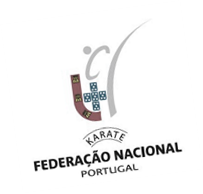     	Pela FNKP-P                                                                                                       O Clube                                                                                                                      (assinatura do Responsável + carimbo) 